Family Learning Menu – Spring 1 - 2021English – Speaking and ListeningSpeak in rhymes 
How many rhymes can you come up with? Can you speak in rhyming words?Mystery picture 
Work in pairs. Player 1 needs a pencil and paper. Player 2 needs a picture book. Make sure you can’t see each other’s resources! Player 2 picks a picture from the book and has to describe it to player 1 who needs to draw what is being described. Make sure your descriptions are detailed. 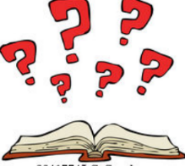 English – Reading Book scavenger hunt. Find a book:Set in spaceWritten in First PersonWith a Magical ThemeAll Characters are animalsWhat other categories can you think of?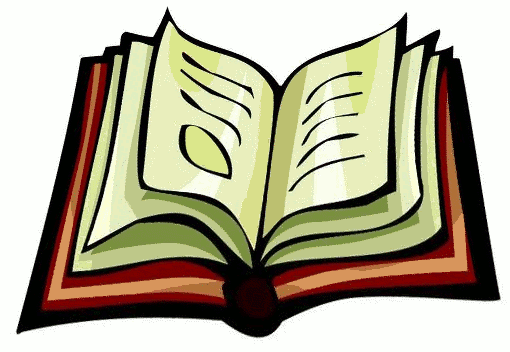 Create a comic strip to go with your favourite story/current reading book.English – Reading Book scavenger hunt. Find a book:Set in spaceWritten in First PersonWith a Magical ThemeAll Characters are animalsWhat other categories can you think of?Create a comic strip to go with your favourite story/current reading book.English – Reading Book scavenger hunt. Find a book:Set in spaceWritten in First PersonWith a Magical ThemeAll Characters are animalsWhat other categories can you think of?Create a comic strip to go with your favourite story/current reading book.English Writing Create the main character for a book. What are their distinguished features? (e.g. Harry Potter – glasses & scar).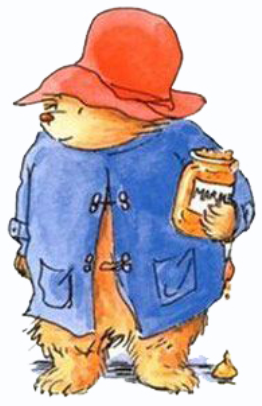 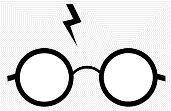 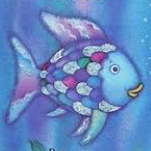 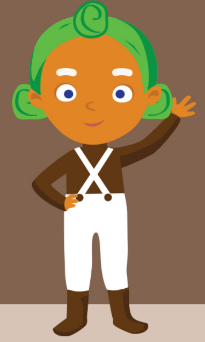 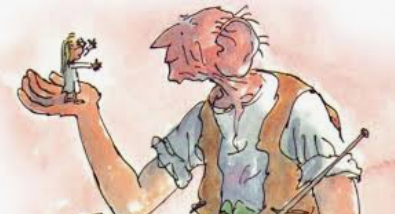 Explore collective nouns for animals. Create artwork and/or poem to represent these. Eg. An ambush of tigers 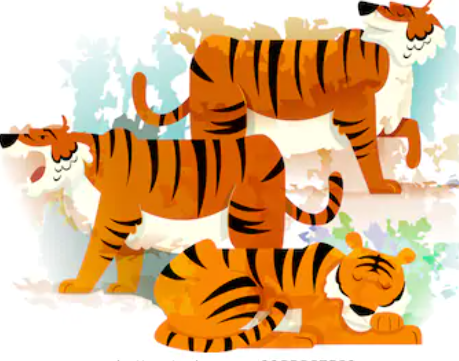 English Writing Create the main character for a book. What are their distinguished features? (e.g. Harry Potter – glasses & scar).Explore collective nouns for animals. Create artwork and/or poem to represent these. Eg. An ambush of tigers English Writing Create the main character for a book. What are their distinguished features? (e.g. Harry Potter – glasses & scar).Explore collective nouns for animals. Create artwork and/or poem to represent these. Eg. An ambush of tigers English Writing Create the main character for a book. What are their distinguished features? (e.g. Harry Potter – glasses & scar).Explore collective nouns for animals. Create artwork and/or poem to represent these. Eg. An ambush of tigers English Writing Create the main character for a book. What are their distinguished features? (e.g. Harry Potter – glasses & scar).Explore collective nouns for animals. Create artwork and/or poem to represent these. Eg. An ambush of tigers English Writing Create the main character for a book. What are their distinguished features? (e.g. Harry Potter – glasses & scar).Explore collective nouns for animals. Create artwork and/or poem to represent these. Eg. An ambush of tigers Maths – Shape, Space Measure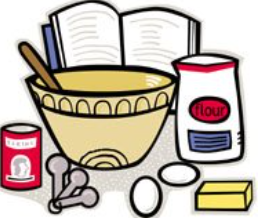 Make a clock! You could make it out of recycled materials. Each number could be a different shape. You could have a theme for your clock or colour code it. Follow a recipe and look closely at the measurements used. Extension  If you recipe is enough for 4 people, see if you can change the measurements so it will be enough for 6! 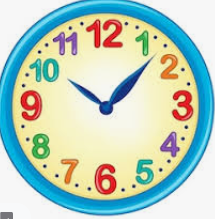 Maths – Shape, Space MeasureMake a clock! You could make it out of recycled materials. Each number could be a different shape. You could have a theme for your clock or colour code it. Follow a recipe and look closely at the measurements used. Extension  If you recipe is enough for 4 people, see if you can change the measurements so it will be enough for 6! Maths – Shape, Space MeasureMake a clock! You could make it out of recycled materials. Each number could be a different shape. You could have a theme for your clock or colour code it. Follow a recipe and look closely at the measurements used. Extension  If you recipe is enough for 4 people, see if you can change the measurements so it will be enough for 6! Maths – Shape, Space MeasureMake a clock! You could make it out of recycled materials. Each number could be a different shape. You could have a theme for your clock or colour code it. Follow a recipe and look closely at the measurements used. Extension  If you recipe is enough for 4 people, see if you can change the measurements so it will be enough for 6! Maths – Shape, Space MeasureMake a clock! You could make it out of recycled materials. Each number could be a different shape. You could have a theme for your clock or colour code it. Follow a recipe and look closely at the measurements used. Extension  If you recipe is enough for 4 people, see if you can change the measurements so it will be enough for 6! Maths – Shape, Space MeasureMake a clock! You could make it out of recycled materials. Each number could be a different shape. You could have a theme for your clock or colour code it. Follow a recipe and look closely at the measurements used. Extension  If you recipe is enough for 4 people, see if you can change the measurements so it will be enough for 6! Maths – Number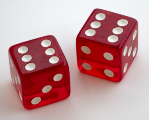 Dice game. 
Roll a pair of die to create a two digit number and see if you can make a target number in 5 rolls. For example: Target number – 200. Will you add, subtract, multiply, divide your two digit numbers to make 200. Guess my numberUse post-its or paper and give players a number to put on their forehead. Don’t let them all see the numbers chosen! Players have to guess their number from the clues given by other participants. Maths – NumberDice game. 
Roll a pair of die to create a two digit number and see if you can make a target number in 5 rolls. For example: Target number – 200. Will you add, subtract, multiply, divide your two digit numbers to make 200. Guess my numberUse post-its or paper and give players a number to put on their forehead. Don’t let them all see the numbers chosen! Players have to guess their number from the clues given by other participants. Maths – NumberDice game. 
Roll a pair of die to create a two digit number and see if you can make a target number in 5 rolls. For example: Target number – 200. Will you add, subtract, multiply, divide your two digit numbers to make 200. Guess my numberUse post-its or paper and give players a number to put on their forehead. Don’t let them all see the numbers chosen! Players have to guess their number from the clues given by other participants. Maths – NumberDice game. 
Roll a pair of die to create a two digit number and see if you can make a target number in 5 rolls. For example: Target number – 200. Will you add, subtract, multiply, divide your two digit numbers to make 200. Guess my numberUse post-its or paper and give players a number to put on their forehead. Don’t let them all see the numbers chosen! Players have to guess their number from the clues given by other participants. RECreate a poster representing a prayer. It could be a prayer that is already written or you could produce your own. Remember TSP to help you? A prayer can be: to say thank you, sorry or to praise.Symbols 
Look closely at the symbols for some of the world’s largest religions. Do you notice any similarities or differences? Is there one you like more? Why? Discuss the symbols with a family member. Maybe you want to research them further. Or even come up with a symbol to represent you and/or your beliefs!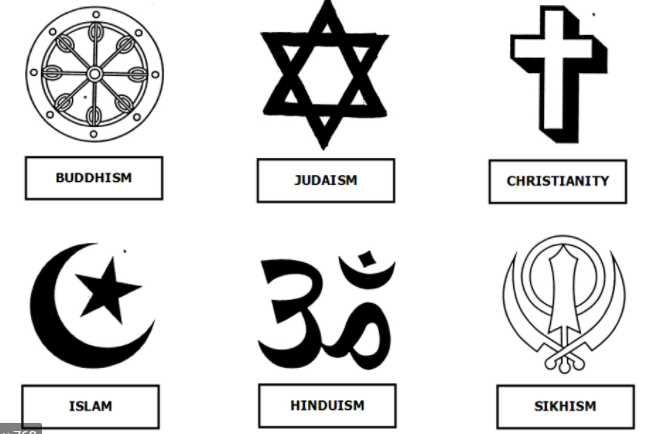 RECreate a poster representing a prayer. It could be a prayer that is already written or you could produce your own. Remember TSP to help you? A prayer can be: to say thank you, sorry or to praise.Symbols 
Look closely at the symbols for some of the world’s largest religions. Do you notice any similarities or differences? Is there one you like more? Why? Discuss the symbols with a family member. Maybe you want to research them further. Or even come up with a symbol to represent you and/or your beliefs!RECreate a poster representing a prayer. It could be a prayer that is already written or you could produce your own. Remember TSP to help you? A prayer can be: to say thank you, sorry or to praise.Symbols 
Look closely at the symbols for some of the world’s largest religions. Do you notice any similarities or differences? Is there one you like more? Why? Discuss the symbols with a family member. Maybe you want to research them further. Or even come up with a symbol to represent you and/or your beliefs!RECreate a poster representing a prayer. It could be a prayer that is already written or you could produce your own. Remember TSP to help you? A prayer can be: to say thank you, sorry or to praise.Symbols 
Look closely at the symbols for some of the world’s largest religions. Do you notice any similarities or differences? Is there one you like more? Why? Discuss the symbols with a family member. Maybe you want to research them further. Or even come up with a symbol to represent you and/or your beliefs!RECreate a poster representing a prayer. It could be a prayer that is already written or you could produce your own. Remember TSP to help you? A prayer can be: to say thank you, sorry or to praise.Symbols 
Look closely at the symbols for some of the world’s largest religions. Do you notice any similarities or differences? Is there one you like more? Why? Discuss the symbols with a family member. Maybe you want to research them further. Or even come up with a symbol to represent you and/or your beliefs!RECreate a poster representing a prayer. It could be a prayer that is already written or you could produce your own. Remember TSP to help you? A prayer can be: to say thank you, sorry or to praise.Symbols 
Look closely at the symbols for some of the world’s largest religions. Do you notice any similarities or differences? Is there one you like more? Why? Discuss the symbols with a family member. Maybe you want to research them further. Or even come up with a symbol to represent you and/or your beliefs!Science Take part in the RSPB Bird Watch, Get creative with some bird craft activities too. Make a bath bombs or slime on the Blue Peter makes and bakes page. Earth, Sun, MoonYou need three people for this: one to be the Sun, one to be the Earth and one to be the Moon. Together you can act out part of our solar system. Use paper or card to make a band to fit around your head and secure it with staples or tape. Stick on a circle of card and colour it to show if you are the Sun, Earth or Moon. The Sun stands in the middle, the Earth orbits (goes round) the sun and the Moon orbits the Earth. You could do this indoors or outside. 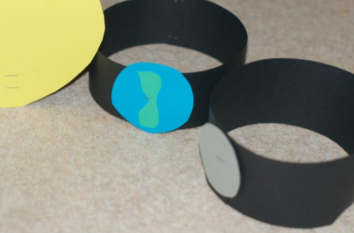 Science Take part in the RSPB Bird Watch, Get creative with some bird craft activities too. Make a bath bombs or slime on the Blue Peter makes and bakes page. Earth, Sun, MoonYou need three people for this: one to be the Sun, one to be the Earth and one to be the Moon. Together you can act out part of our solar system. Use paper or card to make a band to fit around your head and secure it with staples or tape. Stick on a circle of card and colour it to show if you are the Sun, Earth or Moon. The Sun stands in the middle, the Earth orbits (goes round) the sun and the Moon orbits the Earth. You could do this indoors or outside. Science Take part in the RSPB Bird Watch, Get creative with some bird craft activities too. Make a bath bombs or slime on the Blue Peter makes and bakes page. Earth, Sun, MoonYou need three people for this: one to be the Sun, one to be the Earth and one to be the Moon. Together you can act out part of our solar system. Use paper or card to make a band to fit around your head and secure it with staples or tape. Stick on a circle of card and colour it to show if you are the Sun, Earth or Moon. The Sun stands in the middle, the Earth orbits (goes round) the sun and the Moon orbits the Earth. You could do this indoors or outside. Science Take part in the RSPB Bird Watch, Get creative with some bird craft activities too. Make a bath bombs or slime on the Blue Peter makes and bakes page. Earth, Sun, MoonYou need three people for this: one to be the Sun, one to be the Earth and one to be the Moon. Together you can act out part of our solar system. Use paper or card to make a band to fit around your head and secure it with staples or tape. Stick on a circle of card and colour it to show if you are the Sun, Earth or Moon. The Sun stands in the middle, the Earth orbits (goes round) the sun and the Moon orbits the Earth. You could do this indoors or outside. Internationalism 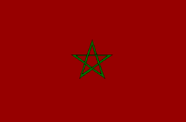 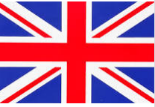 Flags
How many world flags could you recognise? Research and quiz yourself! Colour in templates.Cinderella Did you know there are lots of different versions of Cinderella from all over the world?Watch this version and compare. Perhaps create your own!Internationalism Flags
How many world flags could you recognise? Research and quiz yourself! Colour in templates.Cinderella Did you know there are lots of different versions of Cinderella from all over the world?Watch this version and compare. Perhaps create your own!Internationalism Flags
How many world flags could you recognise? Research and quiz yourself! Colour in templates.Cinderella Did you know there are lots of different versions of Cinderella from all over the world?Watch this version and compare. Perhaps create your own!Internationalism Flags
How many world flags could you recognise? Research and quiz yourself! Colour in templates.Cinderella Did you know there are lots of different versions of Cinderella from all over the world?Watch this version and compare. Perhaps create your own!Internationalism Flags
How many world flags could you recognise? Research and quiz yourself! Colour in templates.Cinderella Did you know there are lots of different versions of Cinderella from all over the world?Watch this version and compare. Perhaps create your own!Take 5 – Wellbeing  Take Notice – Get out in nature for the RSPB Bird Survey. Be Active – take a look at the PE sectionConnect – call/FaceTime/Zoom a friend or relativeTake 5 – Wellbeing  Take Notice – Get out in nature for the RSPB Bird Survey. Be Active – take a look at the PE sectionConnect – call/FaceTime/Zoom a friend or relativeTake 5 – Wellbeing  Take Notice – Get out in nature for the RSPB Bird Survey. Be Active – take a look at the PE sectionConnect – call/FaceTime/Zoom a friend or relativeTake 5 – Wellbeing  Take Notice – Get out in nature for the RSPB Bird Survey. Be Active – take a look at the PE sectionConnect – call/FaceTime/Zoom a friend or relativeForest School Make a woodland theatre.Create a wildlife quiz. You could have a section about trees or animals.Decorate a tree.Find out the age a of a tree near you!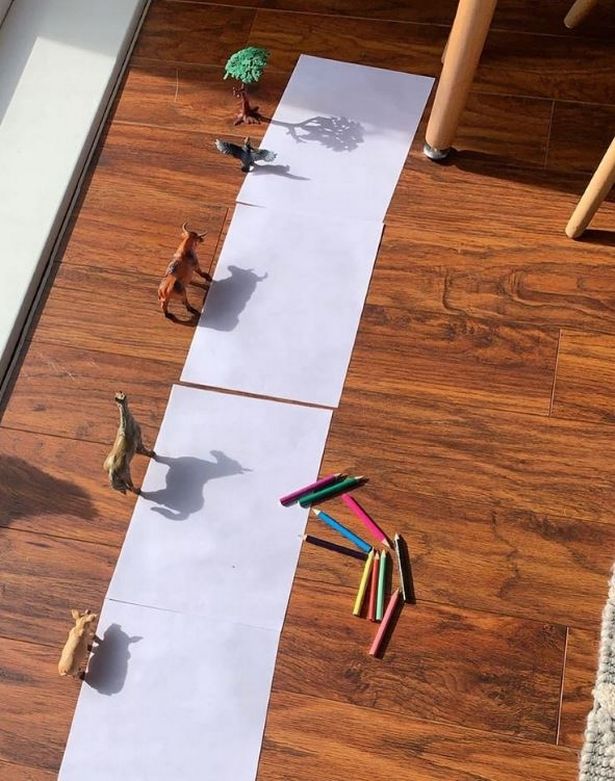 Art/DTCreate some shadow drawings by placing some figures carefully on a piece of paper by a window or use a lamp and draw around their shadows. Add colour and a background!Make a junk elephant! Cut the bottom off the bottle and cut arches into the back and sides to make the legs, then chop the handle so it looks like a trunk.Discover fun makes and bakes with Blue Peter.Art/DTCreate some shadow drawings by placing some figures carefully on a piece of paper by a window or use a lamp and draw around their shadows. Add colour and a background!Make a junk elephant! Cut the bottom off the bottle and cut arches into the back and sides to make the legs, then chop the handle so it looks like a trunk.Discover fun makes and bakes with Blue Peter.Art/DTCreate some shadow drawings by placing some figures carefully on a piece of paper by a window or use a lamp and draw around their shadows. Add colour and a background!Make a junk elephant! Cut the bottom off the bottle and cut arches into the back and sides to make the legs, then chop the handle so it looks like a trunk.Discover fun makes and bakes with Blue Peter.Art/DTCreate some shadow drawings by placing some figures carefully on a piece of paper by a window or use a lamp and draw around their shadows. Add colour and a background!Make a junk elephant! Cut the bottom off the bottle and cut arches into the back and sides to make the legs, then chop the handle so it looks like a trunk.Discover fun makes and bakes with Blue Peter.Art/DTCreate some shadow drawings by placing some figures carefully on a piece of paper by a window or use a lamp and draw around their shadows. Add colour and a background!Make a junk elephant! Cut the bottom off the bottle and cut arches into the back and sides to make the legs, then chop the handle so it looks like a trunk.Discover fun makes and bakes with Blue Peter.Art/DTCreate some shadow drawings by placing some figures carefully on a piece of paper by a window or use a lamp and draw around their shadows. Add colour and a background!Make a junk elephant! Cut the bottom off the bottle and cut arches into the back and sides to make the legs, then chop the handle so it looks like a trunk.Discover fun makes and bakes with Blue Peter.Art/DTCreate some shadow drawings by placing some figures carefully on a piece of paper by a window or use a lamp and draw around their shadows. Add colour and a background!Make a junk elephant! Cut the bottom off the bottle and cut arches into the back and sides to make the legs, then chop the handle so it looks like a trunk.Discover fun makes and bakes with Blue Peter.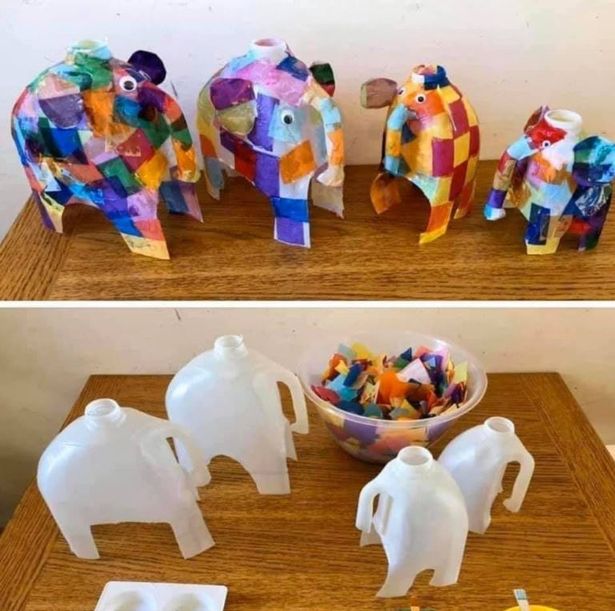 Humanities – History & GeographyCreate your dream holiday island out of papier mache (or any materials you desire!) Which geographical features will your island have? Mountains/Volcanoes/Beaches/Jungle

Discover the midwinter party challenge from the Scott Polar Research InstituteWatch the clip of Barnaby Bear helping out on a mountain rescue. Create a poster highlighting how to keep safe when mountain climbing. Discover some astonishing activists. Design your own family crest. Create your own great tower. Humanities – History & GeographyCreate your dream holiday island out of papier mache (or any materials you desire!) Which geographical features will your island have? Mountains/Volcanoes/Beaches/Jungle

Discover the midwinter party challenge from the Scott Polar Research InstituteWatch the clip of Barnaby Bear helping out on a mountain rescue. Create a poster highlighting how to keep safe when mountain climbing. Discover some astonishing activists. Design your own family crest. Create your own great tower. Humanities – History & GeographyCreate your dream holiday island out of papier mache (or any materials you desire!) Which geographical features will your island have? Mountains/Volcanoes/Beaches/Jungle

Discover the midwinter party challenge from the Scott Polar Research InstituteWatch the clip of Barnaby Bear helping out on a mountain rescue. Create a poster highlighting how to keep safe when mountain climbing. Discover some astonishing activists. Design your own family crest. Create your own great tower. Humanities – History & GeographyCreate your dream holiday island out of papier mache (or any materials you desire!) Which geographical features will your island have? Mountains/Volcanoes/Beaches/Jungle

Discover the midwinter party challenge from the Scott Polar Research InstituteWatch the clip of Barnaby Bear helping out on a mountain rescue. Create a poster highlighting how to keep safe when mountain climbing. Discover some astonishing activists. Design your own family crest. Create your own great tower. Humanities – History & GeographyCreate your dream holiday island out of papier mache (or any materials you desire!) Which geographical features will your island have? Mountains/Volcanoes/Beaches/Jungle

Discover the midwinter party challenge from the Scott Polar Research InstituteWatch the clip of Barnaby Bear helping out on a mountain rescue. Create a poster highlighting how to keep safe when mountain climbing. Discover some astonishing activists. Design your own family crest. Create your own great tower. Humanities – History & GeographyCreate your dream holiday island out of papier mache (or any materials you desire!) Which geographical features will your island have? Mountains/Volcanoes/Beaches/Jungle

Discover the midwinter party challenge from the Scott Polar Research InstituteWatch the clip of Barnaby Bear helping out on a mountain rescue. Create a poster highlighting how to keep safe when mountain climbing. Discover some astonishing activists. Design your own family crest. Create your own great tower. Humanities – History & GeographyCreate your dream holiday island out of papier mache (or any materials you desire!) Which geographical features will your island have? Mountains/Volcanoes/Beaches/Jungle

Discover the midwinter party challenge from the Scott Polar Research InstituteWatch the clip of Barnaby Bear helping out on a mountain rescue. Create a poster highlighting how to keep safe when mountain climbing. Discover some astonishing activists. Design your own family crest. Create your own great tower. Humanities – History & GeographyCreate your dream holiday island out of papier mache (or any materials you desire!) Which geographical features will your island have? Mountains/Volcanoes/Beaches/Jungle

Discover the midwinter party challenge from the Scott Polar Research InstituteWatch the clip of Barnaby Bear helping out on a mountain rescue. Create a poster highlighting how to keep safe when mountain climbing. Discover some astonishing activists. Design your own family crest. Create your own great tower. Humanities – History & GeographyCreate your dream holiday island out of papier mache (or any materials you desire!) Which geographical features will your island have? Mountains/Volcanoes/Beaches/Jungle

Discover the midwinter party challenge from the Scott Polar Research InstituteWatch the clip of Barnaby Bear helping out on a mountain rescue. Create a poster highlighting how to keep safe when mountain climbing. Discover some astonishing activists. Design your own family crest. Create your own great tower. Humanities – History & GeographyCreate your dream holiday island out of papier mache (or any materials you desire!) Which geographical features will your island have? Mountains/Volcanoes/Beaches/Jungle

Discover the midwinter party challenge from the Scott Polar Research InstituteWatch the clip of Barnaby Bear helping out on a mountain rescue. Create a poster highlighting how to keep safe when mountain climbing. Discover some astonishing activists. Design your own family crest. Create your own great tower. PSHERead The Happy Newspaper. Download the resource pack to create your own version!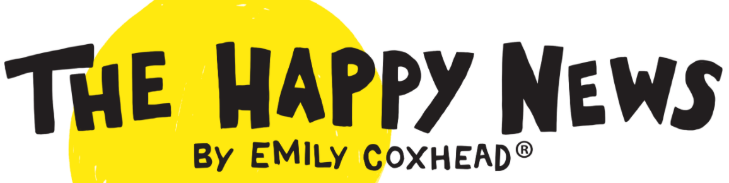 PSHERead The Happy Newspaper. Download the resource pack to create your own version!PSHERead The Happy Newspaper. Download the resource pack to create your own version!PSHERead The Happy Newspaper. Download the resource pack to create your own version!PSHERead The Happy Newspaper. Download the resource pack to create your own version!PSHERead The Happy Newspaper. Download the resource pack to create your own version!PSHERead The Happy Newspaper. Download the resource pack to create your own version!MFLCreate a clock and write the numbers in French underneath each digit! How many different ways can you say ‘hello’ different languages?MFLCreate a clock and write the numbers in French underneath each digit! How many different ways can you say ‘hello’ different languages?MFLCreate a clock and write the numbers in French underneath each digit! How many different ways can you say ‘hello’ different languages?Music Pick an activity from the music home learning menu. 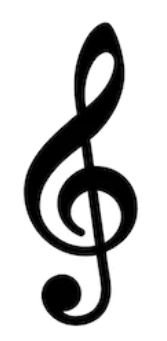 Music Pick an activity from the music home learning menu. Music Pick an activity from the music home learning menu. PEDance with Bruno Tonioli from Strictly! Active 8 with the Bodycoach Joe Wicks. 10 minute Disney Shake Up Games!PEDance with Bruno Tonioli from Strictly! Active 8 with the Bodycoach Joe Wicks. 10 minute Disney Shake Up Games!PEDance with Bruno Tonioli from Strictly! Active 8 with the Bodycoach Joe Wicks. 10 minute Disney Shake Up Games!PEDance with Bruno Tonioli from Strictly! Active 8 with the Bodycoach Joe Wicks. 10 minute Disney Shake Up Games!PEDance with Bruno Tonioli from Strictly! Active 8 with the Bodycoach Joe Wicks. 10 minute Disney Shake Up Games!Computing Explore these excellent mini missions from Barefoot Computing to build computational thinking skills. 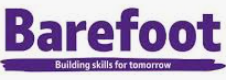 Computing Explore these excellent mini missions from Barefoot Computing to build computational thinking skills. 